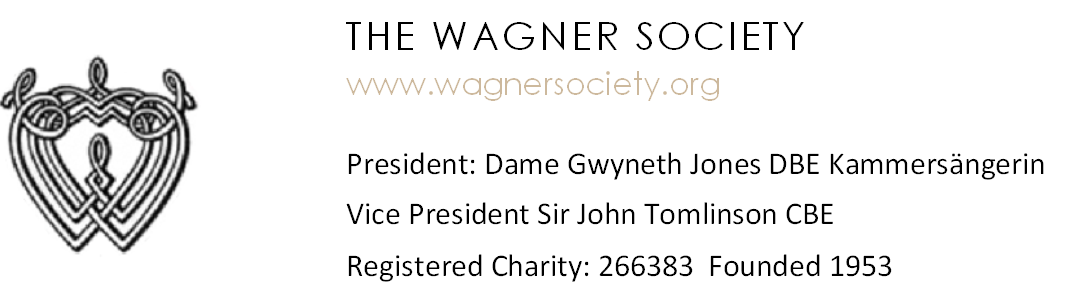 Notice is hereby given to members of the67th ANNUAL GENERAL MEETING OF THE WAGNER SOCIETYWEDNESDAY 19th MAY 2021 at 7pm(Venue – possibly online - to be confirmed)The business to be conducted at the Annual General Meeting shall be:to receive, and, if approved, to adopt the Chairman’s Annual Report and the Treasurer’s Statement of the Society’s Accounts for 2020;to elect a Chairman, Secretary and Treasurer and Committee Members of the Society;to appoint an Auditor or Independent Examiner for the Society; andto deal with any other business proper for an Annual General Meeting.Any member who wishes an item to be discussed at the meeting must inform the Secretary by email to secretary@wagnersociety.org by Wednesday 21st April 2021 and the final Agenda and other relevant papers will be circulated by Wednesday 28th April 2021 to all members and placed on the website by that date.If any proposal or topic is not an item on the Agenda, it may be discussed at the Meeting only at the discretion of the Chairman.Nominations for the position of any officer or committee member may be proposed by a minimum of two Members and must be received by the Secretary by Wednesday 21st April 2021.  This notice will be posted on the Society’s website in accordance with Clause 9(c) of the Constitution of The Wagner Society